	Приложение к приказу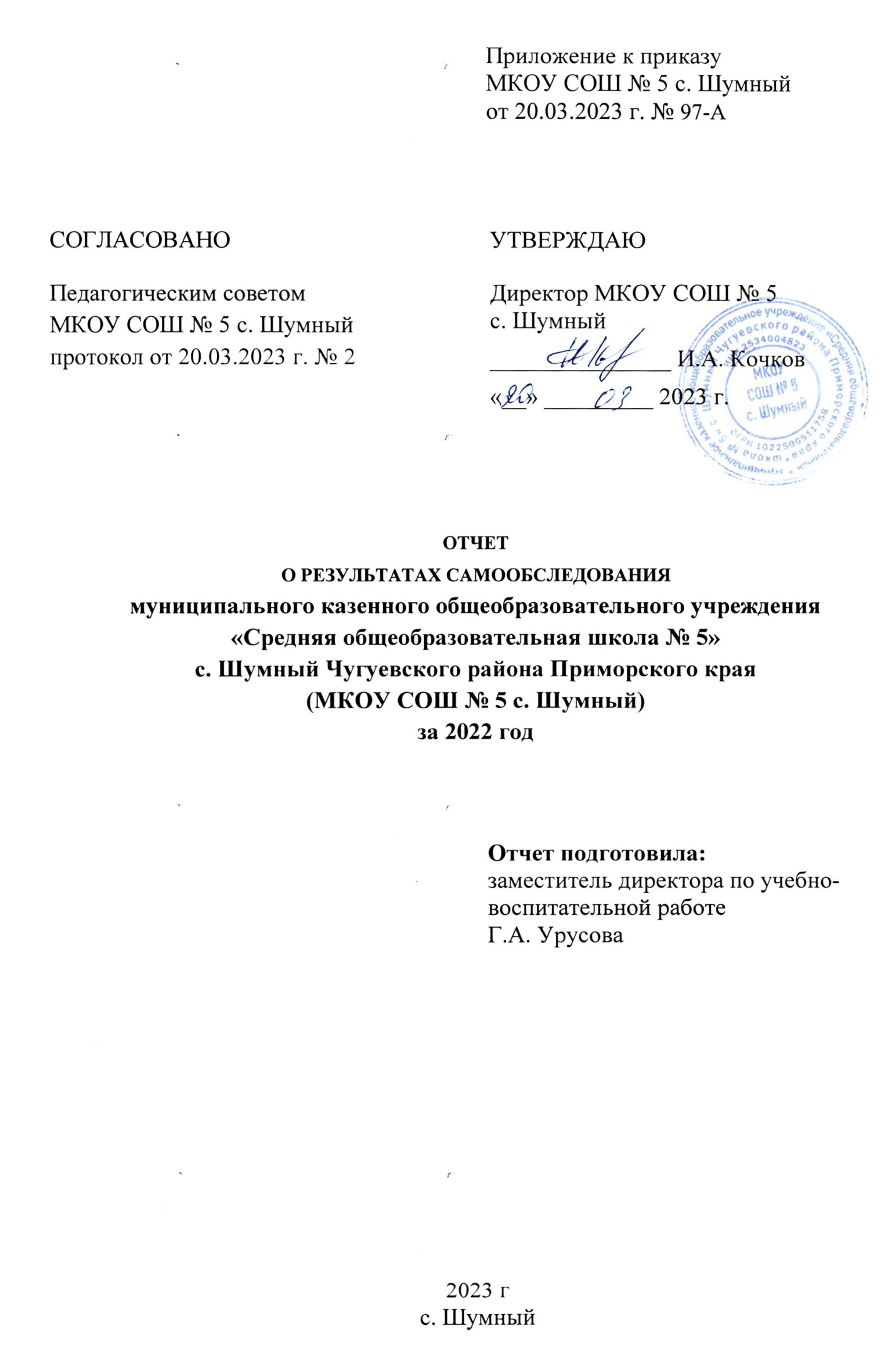 	МКОУ СОШ № 5 с. Шумный	от 20.03.2023 г. № 97-Аотчет о результатах самообследованиямуниципального казенного общеобразовательного учреждения«Средняя общеобразовательная школа № 5» с. Шумный Чугуевского района Приморского края(МКОУ СОШ № 5 с. Шумный)за 2022 год	Отчет подготовила:	заместитель директора по учебно-	воспитательной работе 	Г.А. Урусова 2023 гс. ШумныйВВЕДЕНИЕНастоящий отчет отражает состояние системы образования, результаты деятельности за 2022 год и подготовлен в целях широкого информирования общественности об основных результатах, проблемах функционирования и развития системы образования в МКОУ СОШ №5 с. Шумный Чугуевского муниципального района Приморского края.Аналитический отчет о самообследовании образовательной организации охватывает круг вопросов о состоянии и тенденциях развития системы образования в МКОУ СОШ №5 с. Шумный, роли системы образования в социокультурном развитии села, о выполнении плана первоочередных действий по реализации национальной образовательной инициативы «Наша новая школа».Для обоснования эффективности деятельности образовательного учреждения использована информация о результатах работы системы образования за 2 полугодие 2021-2022 учебного года и 1 полугодие 2022-2023 учебного года - ежегодные статистические отчеты системы образования, мониторинговые исследования результатов учебной деятельности, ежегодные аналитические отчеты школы, результаты анкетирования обучающихся и их родителей, данные социального паспорта организации, материалы всероссийских проверочных работ (далее – ВПР) и государственной итоговой аттестации выпускников школы (ОГЭ и ЕГЭ). Аналитическая информация, представленная в отчете, играет ключевую роль в формировании обоснованной образовательной политики школы, позволяет оценить результативность управленческих действий, выявить связи и зависимости результатов от затраченных ресурсов, определить точки развития на следующий период, повысить эффективность работы образовательного учреждения.Надеемся, что данный аналитический отчет станет стимулом для активного участия родителей, общественности в образовательном процессе, отправной точкой в обсуждении проблем школьной системы образования и поиска путей их решения. Убеждены, что работа в современных условиях, предполагающих введение новых образовательных стандартов, будет строиться на взаимодействии и социальном партнерстве тех, кто заинтересован в качестве образования.1 ЧАСТЬ. АНАЛИТИЧЕСКАЯ.I. ОБЩИЕ СВЕДЕНИЯ ОБ ОБРАЗОВАТЕЛЬНОЙ ОРГАНИЗАЦИИОсновным видом деятельности МКОУ «СОШ № 5» с. Шумный (далее – Школа) является реализация общеобразовательных программ:основной образовательной программы начального общего образования;основной образовательной программы основного общего образования;основной образовательной программы среднего общего образования.Также Школа реализует адаптированную основную общеобразовательную программу обучающихся с умственной отсталостью (интеллектуальными нарушениями), адаптированную основную образовательную программу начального общего образования для обучающихся с задержкой психического развития (вариант 7.1), адаптированную основную образовательную программу начального общего образования для обучающихся с задержкой психического развития (вариант 7.2), •	адаптированную основную образовательную программу основного общего образования обучающихся с нарушениями опорно-двигательного аппарата (вариант 6.1) и дополнительные общеразвивающие программы; адаптированную основную образовательную программу основного общего образования для обучающихся с задержкой психического развития (вариант 7.2), программу воспитания МКОУ СОШ № 5 с. Шумный и дополнительные общеразвивающие программы.Школа расположена в новом здании в шаговой доступности для обучающихся села (до 30 минут ходьбы от самых отдаленных улиц). Школьным автобусом осуществляется подвоз обучающихся из села Антоновка и детей, проживающих в части села, расположенной вдоль трассы Осиновка-Рудная пристань. Общая численность школьников, нуждающихся в подвозе составляет 18 человек, численность подвозимых дошкольников 4 человека. Здание школы представляет собой комплекс, состоящий из соединенных теплыми переходами: двухэтажного здания общеобразовательной школы со спортивным залом, столовой-актового зала, здания дошкольных групп с музыкальным залом и хозяйственными помещениями. Здание введено в эксплуатацию в 2013 году. Оснащено автоматической пожарной сигнализацией с передачей сигнала на г. Владивосток, системой звукового оповещения, освещением здания по периметру, с 2015 года камерами наружного наблюдения. Имеется автономная скважина, обеспечивающая водой весь комплекс, собственная котельная, гаражный бокс. Общая площадь здания школы 3545,6 м2. Проектная мощность школы с дошкольными группами 270 мест, только школы - 220 мест. За образовательным учреждением закреплена территория площадью 38948 м2, огороженная металлическим забором, на которой расположены плоскостные спортивные сооружения (футбольное поле, баскетбольная и волейбольная площадки, беговая дорожка с асфальта-бетонным покрытием, сектор для прыжков в длину, рукоход, турники), при дошкольных группах имеются огороженные игровые площадки с беседками, качелями и горками, огороженный хозяйственный двор.II. СИСТЕМА УПРАВЛЕНИЯ ОРГАНИЗАЦИЕЙВ соответствии с Уставом школы, нормативными правовыми актами, действующими на территории РФ, Школа самостоятельна в формировании своей структуры, если иное не установлено федеральными законами.Управление Школой осуществляется в соответствии с законодательством Российской Федерации с учетом особенностей, установленных Федеральным законом № 273-ФЗ от 29 декабря 2012 года «Об образовании в Российской Федерации» и Уставом школы. Управление Школой осуществляется на принципах единоначалия, самоуправления и коллегиальности.Таблица 1. Органы управления, действующие в ШколеДля осуществления учебно-методической работы в Школе создано два предметных методических объединения:объединение учителей-предметников;объединение педагогов начального образования.А так же методические объединения:классных руководителей;педагогов дополнительного образования.В школе формируются иные коллегиальные органы управления, к которым относятся:Служба школьной медиации;Психолого-педагогический консилиум;Совет профилактики;Совет старшеклассников.В образовательном учреждении функционирует одна разновозрастная дошкольная группа от 2,5 до 7 лет. Воспитатели дошкольных групп подчиняются руководителю образовательной организации (директору школы) и перед ним отчитываются. В целях предоставления качественной услуги образования и предотвращения конфликтных ситуаций создан ряд комиссий, таких как: бракеражная, конфликтная, аттестационная и иные, формируемые по мере необходимости.В целом, структура и система управления обеспечивают выполнение функций образовательного учреждения в соответствии с действующим законодательством Российской Федерации. Собственная нормативная и организационно-распорядительная документация позволяет успешно вести образовательную деятельность в сфере исполнения обязательств по предоставлению услуг общего образования. По итогам 2022 года система управления Школой оценивается как эффективная, позволяющая учесть мнение работников и всех участников образовательных отношений. III. ОЦЕНКА ОБРАЗОВАТЕЛЬНОЙ ДЕЯТЕЛЬНОСТИОбразовательная деятельность организуется в соответствии:с Федеральным законом от 29.12.2012 № 273-ФЗ «Об образовании в Российской Федерации»;приказом Минпросвещения России от 31.05.2021 № 286 «Об утверждении федерального государственного образовательного стандарта начального общего образования»;приказом Минпросвещения России от 31.05.2021 № 287 «Об утверждении федерального государственного образовательного стандарта основного общего образования»;приказом Минобрнауки от 06.10.2009 № 373 «Об утверждении и введении в действие федерального государственного образовательного стандарта начального общего образования»;приказом Минобрнауки от 17.12.2010 № 1897 «Об утверждении федерального государственного образовательного стандарта основного общего образования»;приказом Минобрнауки от 17.05.2012 № 413 «Об утверждении федерального государственного образовательного стандарта среднего общего образования»;СП 2.4.3648-20 «Санитарно-эпидемиологические требования к организациям воспитания и обучения, отдыха и оздоровления детей и молодежи»;СанПиН 1.2.3685-21 «Гигиенические нормативы и требования к обеспечению безопасности и (или) безвредности для человека факторов среды обитания» (действуют с 01.03.2021);СП 3.1/2.4.3598-20 «Санитарно-эпидемиологические требования к устройству, содержанию и организации работы образовательных организаций и других объектов социальной инфраструктуры для детей и молодежи в условиях распространения новой коронавирусной инфекции (COVID-19)»;основными образовательными программами по уровням образования, включая рабочие программы воспитания, учебные планы, планы внеурочной деятельности, календарные учебные графики, календарные планы воспитательной работы;расписанием занятий.Учебные планы 1-х и 2–4-х классов ориентированы на четырехлетний нормативный срок освоения основной образовательной программы начального общего образования (реализация ФГОС НОО второго поколения и ФГОС НОО-2021), 5-х и 6–9-х классов – на пятилетний нормативный срок освоения основной образовательной программы основного общего образования (реализация ФГОС ООО второго поколения и ФГОС-2021), 10–11-х классов – на двухлетний нормативный срок освоения образовательной программы среднего общего образования (ФГОС СОО). Школа реализует также дошкольное образование, определяя следующие целевые ориентиры: формирование у детей дошкольного возраста предпосылок учебной деятельности на этапе завершения ими дошкольного образования.Форма обучения: очная.Язык обучения: русский.Таблица 2. Общая численность обучающихся, осваивающих образовательные программы в 2022 годуВсего в 2022 году в образовательной организации получали образование 71 обучающийся.Школа реализует следующие образовательные программы:основная образовательная программа начального общего образования по ФГОС начального общего образования, утвержденному приказом Минпросвещения России от 31.05.2021 № 286;основная образовательная программа начального общего образования по ФГОС начального общего образования, утвержденному приказом Минобрнауки от 06.10.2009 № 373;основная образовательная программа основного общего образования по ФГОС основного общего образования, утвержденному приказом Минпросвещения России от 31.05.2021 № 287;основная образовательная программа основного общего образования по ФГОС основного общего образования, утвержденному приказом Минобрнауки от 17.12.2010 № 1897;основная образовательная программа среднего общего образования по ФГОС среднего общего образования, утвержденному приказом Минобрнауки от 17.05.2012 № 413;адаптированная основная общеобразовательная программа начального общего образования обучающихся с тяжелыми нарушениями речи (вариант 5.1);дополнительные общеразвивающие программы.Переход на обновленные ФГОСВо втором полугодии 2021/22 учебного года школа проводила подготовительную работу по переходу с 1 сентября 2022 года на ФГОС начального общего образования, утвержденного приказом Минпросвещения от 31.05.2021 № 286, и ФГОС основного общего образования, утвержденного приказом Минпросвещения от 31.05.2021 № 287, МКОУ «СОШ № 5» с. Шумный разработало и утвердило дорожную карту, чтобы внедрить новые требования к образовательной деятельности. В том числе определило сроки разработки основных общеобразовательных программ – начального общего и основного общего образования, вынесло на общественное обсуждение перевод всех обучающихся начального общего и основного общего образования на новые ФГОС и получило одобрение у 90 процентов участников обсуждения. Для выполнения новых требований и качественной реализации программ в МКОУ «СОШ № 5» с. Шумный на 2022 год запланирована масштабная работа по обеспечению готовности всех участников образовательных отношений через новые формы развития потенциала.Деятельность рабочей группы в 2021–2022 годы по подготовке Школы к постепенному переходу на новые ФГОС НОО и ООО можно оценить как хорошую: мероприятия дорожной карты реализованы на 100 процентов.С 1 сентября 2022 года МКОУ «СОШ № 5» с. Шумный приступила к реализации ФГОС начального общего образования, утвержденного приказом Минпросвещения от 31.05.2021 № 286, и ФГОС основного общего образования, утвержденного приказом Минпросвещения от 31.05.2021 № 287, в 1-х и 5-х классах. Школа разработала и приняла на педагогическом совете 15.06.2022 (протокол № 7) основные общеобразовательные программы – начального общего и основного общего образования, отвечающие требованиям новых стандартов, а также определила направления работы с участниками образовательных отношений для достижения планируемых результатов согласно новым требованиям.Внедрение новых предметных концепцийС 1 сентября 2022 года МКОУ «СОШ № 5» с. Шумный внедряет в образовательный процесс новые предметные концепции:Концепцию преподавания учебного предмета «Биология» в общеобразовательных организациях Российской Федерации, реализующих основные образовательные программы;Концепцию преподавания предметной области «Основы духовно-нравственной культуры народов России»;Концепцию экологического образования в системе общего образования.С целью внедрения новых концепций преподавания в план Школы включены мероприятия, которые помогут преподавать учебные предметы с учетом новых концепций.В соответствии с планом проведена ревизия рабочих программ учебных предметов «Биология» и «ОДНКНР». Также проведена ревизия рабочих программ учебных предметов на соответствие концепции экологического образования в системе общего образования. Рабочие программы учебных предметов приведены в соответствие с новыми концепциями.В рамках реализации концепции преподавания учебного предмета «Биология» с 24 апреля по 28 апреля 2022 года проведена предметная неделя биологии для повышения мотивации обучающихся к изучению предмета, с 26.09.2022 по 03.10.2022 учащиеся приняли участие в фотовыставке «Братья наши меньшие», посвященной Всемирному дню защиты животных, в январе 2022 года проведены классные часы, посвященные Дню заповедников и национальных парков, в апреле 2022 года в школьники приняли участие в акции «Комнатные растения – наши друзья» и изготовили кормушки для птиц к Международному дню птиц. Кроме того в 2022 году в рамках предметной концепции учебного предмета «Биология» в Школе реализуется элективный курс «Оказание первой помощи» и курс внеурочной деятельности для младших школьников «Родной край». Оформлен стенд «Почемучка» в рекреации начальных классов на 1 этаже «Интересные факты о животных».В рамках реализации концепции преподавания предметной области «ОДНКНР» с целью повышения мотивации обучающихся к изучению предметной области «ОДНКНР», с 23 января по 25 февраля 2022 года Школа приняла участие в ежегодном конкурсе русской словесности «Лига добра», учрежденном Арсеньевской епархией Приморской Митрополии, в январе с 1 по 6 классы были проведены классные часы, посвященные Рождеству Христову. В течение учебного года учитель ОДНКНР организовывала экскурсии для детей в местный храм в честь иконы Божией Матери «Всецарица».В рамках реализации экологического образования в системе общего образования в 2022 году реализовывались программы внеурочной деятельности для обучающихся 1-4 классов «Практическая экология для младших школьников», «Земля – наш дом», программа дополнительного образования «Экос» для 5-9 классов (11-15 лет) и элективный курс «Экологическая безопасность» для 10 класса. Оформлен стенд в рекреации 2 этажа «Экологический вестник».Применение ЭОР и ЦОРВ 2022 году была проведена работа по внедрению цифровой образовательной платформы ФГИС «Моя школа». Организован обучающий семинар для педагогов. На мероприятии педагоги познакомились с функциональными возможностями платформы и порядком подключения к цифровому ресурсу.МКОУ «СОШ № 5» с. Шумный осуществляет реализацию образовательных программ с применением ЭОР, включенных в федеральный перечень электронных образовательных ресурсов, допущенных к использованию при реализации имеющих государственную аккредитацию образовательных программ начального общего, основного общего, среднего общего образования (приказ Минпросвещения от 02.08.2022 № 653).В связи с этим в 2022 году была проведена ревизия рабочих программ на предмет соответствия ЭОР, указанных в тематическом планировании, федеральному перечню (приказ Минпросвещения от 02.08.2022 № 653). В ходе посещения уроков осуществлялся контроль использования ЭОР при соблюдении норм СаНПин.По итогам контроля установлено:Все рабочие программы учебных предметов содержат ЭОР, включенные в федеральный перечень электронных образовательных ресурсов, допущенных к использованию при реализации имеющих государственную аккредитацию образовательных программ начального общего, основного общего, среднего общего образования (приказ Минпросвещения от 02.08.2022 № 653).На уроках учителя используют ЭОР, включенные в федеральный перечень электронных образовательных ресурсов, допущенных к использованию при реализации имеющих государственную аккредитацию образовательных программ начального общего, основного общего, среднего общего образования (приказ Минпросвещения от 02.08.2022 № 653).Мероприятия по подключению к ФГИС «Моя школа» в МКОУ «СОШ № 5» с. Шумный выполнены на 25 процентов. По состоянию на 31.12.2022 в МКОУ «СОШ № 5» с. Шумный обеспечено подключение к ФГИС «Моя школа»:обучающихся – 10 процентов;родителей – 0 процентов;педагогических работников – 100 процентов.На платформе «Сферум» создан школьный профиль, учителя уже подключились к тематическим каналам: «Школа Минпросвещения России», «Разговоры о важном», «Математика», «Физика», «Начальная школа».Профили обученияВ 2021/22 году для обучающихся 10-х классов был сформирован универсальный профиль ввиду малого количества обучающихся. В учебном плане по запросам обучающихся на углубленном уровне был представлен предмет «русский язык», остальные предметы учебного плана изучаются на базовом уровне. Во втором полугодии 2021/22 года с учетом запросов обучающихся и с целью удовлетворения образовательных потребностей обучающихся и их родителей (законных представителей) на основании анкетирования в учебный план были включены элективные курсы, направленные на профильное изучение предметов «математика», «информатика», «география», «биология», «обществознание» в 10 классе: «Математика: избранные вопросы», «ИКТ в учебных проектах», «Оказание первой помощи», «Экологическая безопасность», «Право»; профильное изучение предметов «математика», «информатика», «история», «физика» в 11 классе: «История от Рюрика до Путина», «Математика: избранные вопросы», «Решение задач по физике», «ИКТ в учебных проектах». В первом полугодии 2022/23 10 класс сформирован не был ввиду отсутствия набора обучающихся, в 11 классе по запросу обучающихся и их родителей (законных представителей) в учебный план были включены элективные курсы «Математика: избранные вопросы», «ИКТ в учебных проектах», «Оказание первой помощи», «Право», направленные на профильное изучение предметов «математика», «информатика», «биология», «обществознание».Таким образом, в 2022/23 учебном году в полной мере реализуется ФГОС СОО и профильное обучение для учащихся 11-х класса. Перечень профилей и предметов на углубленном уровне – в таблице.Таблица 3. Профили и предметы на углубленном уровнеОбучающиеся с ограниченными возможностями здоровьяШкола реализует следующие АООП:адаптированную основную образовательную программу начального общего образования для обучающихся с задержкой психического развития (вариант 7.1), адаптированную основную образовательную программу начального общего образования для обучающихся с задержкой психического развития (вариант 7.2), адаптированную основную образовательную программу основного общего образования обучающихся с нарушениями опорно-двигательного аппарата (вариант 6.1) и дополнительные общеразвивающие программы;адаптированную основную образовательную программу основного общего образования для обучающихся с задержкой психического развития (вариант 7.2)адаптированную основную общеобразовательную программу обучающихся с умственной отсталостью (интеллектуальными нарушениями).Категории обучающихся с ограниченными возможностями здоровья, которые обучаются в Школе:с задержкой психического развития (вариант 7.1, вариант 7.2) – 7 (9,9%);с умственной отсталостью (интеллектуальными нарушениями) – 1 (1,4%).инвалиды -2 (2,8%);из них:с нарушениями опорно-двигательного аппарата – 1 (1,4%).В Школе созданы специальные условия для получения образования обучающимися с ОВЗ. Обучающиеся с ЗПР и НОДА обучаются в общих классах, но с учетом их особенностей в зависимости от категории обучающихся, вариантов адаптированных основных образовательных программ и СанПиН: общеобразовательные классы, где ребенок с ОВЗ обучается совместно с обучающимися без ограничений возможностей здоровья по индивидуальной адаптированной образовательной программе.Обучающийся с интеллектуальными нарушениями обучается индивидуально по индивидуальному учебному плану с использованием специальных учебников и тетрадей, которыми обеспечила школа. Все учителя, работающие с детьми с ОВЗ прошли курсы повышения квалификации. Для обучающегося с НОДА лестница на второй этаж оборудована дополнительным поручнем. Разработана программа коррекционной работы, раскрывающая систему работы с обучающимися, нуждающимися в коррекционном сопровождении. Применяются специальные методы, приемы и средства обучения и коррекционной работы, в том числе  дидактические пособия, визуальные средства, обеспечивающие реализацию «обходных путей» коррекционного воздействия на речевые процессы, повышающие контроль за устной и письменной речью. В образовательном процессе ведется тщательный отбор и комбинирование методов и приемов обучения с целью смены видов деятельности обучающихся, изменения доминантного анализатора, включения в работу большинства сохранных анализаторов; использование ориентировочной основы действий (опорных сигналов, алгоритмов, образцов выполнения задания).Кроме того для учащихся, нуждающихся в коррекции на педагогическом совете рассмотрено и принято Положение о деятельности педагогического коллектива со слабоуспевающими и неуспевающими учащимися и их родителями, разработан ежегодный план работы со слабоуспевающими, неуспевающими учащимися и учащимися «группы риска», к которым также относятся и слабоуспевающие дети с ОВЗ.Внеурочная деятельностьОрганизация внеурочной деятельности соответствует требованиям ФГОС уровней общего образования. Структура рабочих программ внеурочной деятельности соответствует требованиям стандартов к структуре рабочих программ внеурочной деятельности.Все рабочие программы имеют аннотации и размещены на официальном сайте Школы.Формы организации внеурочной деятельности включают: кружки, секции, летний лагерь.Направления внеурочной деятельности делятся на 2 части: часть, рекомендуемая для всех обучающихся и вариативная часть.Часть, рекомендуемая для всех обучающихся включает:информационно-просветительские занятия патриотической, нравственной и экологической направленности;занятия по формированию функциональной грамотности обучающихся;занятия, направленные на удовлетворение профориентационных интересов и потребностей обучающихся;Вариативная часть:занятия, связанные с реализацией особых интеллектуальных и социокультурных потребностей обучающихся;занятия, направленные на удовлетворение интересов и потребностей обучающихся в творческом и физическом развитии, помощь в самореализации, раскрытии и развитии способностей и талантов;занятия, направленные на удовлетворение социальных интересов и потребностей обучающихся, на педагогическое сопровождение деятельности социально ориентированных ученических сообществ, детских общественных объединений, органов ученического самоуправления, на организацию совместно с обучающимися комплекса мероприятий воспитательной направленности.С 1 сентября 2022 года в планах внеурочной деятельности уровней образования выделено направление – еженедельные информационно-просветительские занятия патриотической, нравственной и экологической направленности «Разговоры о важном». Внеурочные занятия «Разговоры о важном» были включены в планы внеурочной деятельности всех уровней образования в объеме 34 часов.На основе примерной программы курса «Разговоры о важном», одобренной решением ФУМО (протокол от 15.09.2022 № 6/22), были разработаны рабочие программы внеурочных занятий «Разговоры о важном». Внеурочные занятия «Разговоры о важном» внесены в расписание и проводятся по понедельникам первым уроком еженедельно. Первое занятие состоялось 5 сентября 2022 года. Ответственными за организацию и проведение внеурочных занятий «Разговоры о важном» являются классные руководители.В первом полугодии 2022/23 учебного года проведено 16 занятий в каждом классе. Внеурочные занятия «Разговоры о важном» в 1–11-х классах:фактически проведены в соответствии с расписанием;темы занятий соответствуют тематическим планам Минпросвещения;формы проведения занятий соответствуют рекомендованным.Со второй четверти 2022/23 учебного года в начальных классах реализовывалось 4 программы внеурочной деятельности:«Практическая экология для младших школьников» - социальное направление;«Мир логики» - общеинтеллектуальное направление;«Земля наш дом» - социальное направление;«Калейдоскоп наук» - общеинтеллектуальное направление.Занятия проводились 1 раз в неделю согласно расписанию и с 30 минутным перерывом после уроков в соответствии с требованиями санитарных норм.Вывод. Проблем при проведении внеурочных занятий выявлено не было. Качество организации внеурочной деятельности оценивается как «хорошее». Планы внеурочной деятельности НОО, ООО и СОО выполнены в полном объеме.Воспитательная работаВоспитательная работа 2022 году осуществлялась в соответствии с рабочими программами воспитания, которые были разработаны для каждого уровня и включены в соответствующую ООП.Программа реализуется в единстве учебной и воспитательной деятельности общеобразовательной организации по основным направлениям воспитания в соответствии с ФГОС:гражданское воспитание — формирование российской гражданской идентичности, принадлежности к общности граждан Российской Федерации, к народу России как источнику власти в Российском государстве и субъекту тысячелетней российской государственности, уважения к правам, свободам и обязанностям гражданина России, правовой и политической культуры;патриотическое воспитание — воспитание любви к родному краю, Родине, своему народу, уважения к другим народам России; историческое просвещение, формирование российского Национального исторического сознания, российской культурной идентичности;духовно-нравственное воспитание — воспитание на основе духовно- нравственной культуры народов России, традиционных религий народов России, формирование традиционных российских семейных ценностей; воспитание честности, доброты, милосердия, справедливости, дружелюбия и взаимопомощи, уважения к старшим, к памяти предков;эстетическое воспитание — формирование эстетической культуры на основе российских традиционных духовных ценностей, приобщение к лучшим образцам отечественного и мирового искусства;физическое воспитание, формирование культуры здорового образа жизни иэмоционального благополучия — развитие физических способностей с учётом возможностей и состояния здоровья, навыков безопасного поведения в природной и социальной среде, чрезвычайных ситуациях;трудовое воспитание — воспитание уважения к труду, трудящимся, результатам.Главной целью воспитательной работы школы является: создание образовательно–воспитательной среды, способствующей нравственному, интеллектуальному, физическому развитию ребёнка и его социализации в современном обществе, труда (своего и других людей), ориентация на трудовую деятельность, получение профессии, личностное самовыражение в продуктивном, нравственно достойном труде в российском обществе, достижение выдающихся результатов деятельности;ценности научного познания — воспитание стремления к познанию себя и других людей, природы и общества, к получению знаний, качественного образования с учётом личностных интересов и общественных потребностей.С 01.09.2022 Школа реализует рабочую программу воспитания и календарный план воспитательной работы, которые являются частью основных образовательных программ начального, основного общего образования. Воспитательная работа по ней осуществляется по следующим модулям:инвариантные – «Классное руководство наставничество», «Урочная деятельность» (по ФГОС-2021) / «Школьный урок», «Внеурочная деятельность» (по ФГОС-2021) / «Курсы внеурочной деятельности дополнительного образования», «Взаимодействие с родителями» (по ФГОС-2021) / «Работа с родителями», «Самоуправление», «Профориентация»;вариативные – «Детские общественные объединения», «Организация предметно-эстетической среды», «Ключевые общешкольные дела», «Профилактика».В рамках воспитательной работы школа:реализует воспитательные возможности педагогов, поддерживает традиции коллективного планирования, организации, проведения и анализа воспитательных мероприятий;реализует потенциал классного руководства в воспитании школьников;вовлекает школьников в кружки, секции, работающие по школьным программам внеурочной деятельности, реализовывать их воспитательные возможности;использует в воспитании детей возможности школьного урока, поддерживает использование на уроках интерактивных форм занятий с учащимися;организует для школьников экскурсии, походы и реализует их воспитательный потенциал;организует профориентационную работу со школьниками;развивает предметно-эстетическую среду Школы и реализует ее воспитательные возможности;организует работу с семьями школьников, их родителями или законными представителями, направленную на совместное решение проблем личностного развития детей.В 2022 году проводилась работа по профилактике употребления наркотических и психоактивных веществ (ПАВ), профилактике табакокурения, по формированию здорового образа жизни и воспитанию законопослушного поведения обучающихся. Мероприятия проводились с участием обучающихся и их родителей, с привлечением работников МВД.Систематически проводились классные родительские собрания.Проводилась систематическая работа с родителями по разъяснению уголовной и  административной ответственности за преступления и правонарушения, связанные с незаконным оборотом наркотиков, с нарушениями правил дорожного движения.Осуществляется ежедневный контроль посещаемости и успеваемости учащихся всей школы, в том числе из неблагополучных семей, по результатам принимаются необходимые меры: выявляются причины отсутствия учащихся, проводятся индивидуальные беседы с учащимися, их родителями, классными руководителями.В школе действует Совет профилактики, в состав которого входят представители администрации школы, представители родительской общественности, участковый.Профилактическая работа с учащимися из неблагополучных семей проводится совместно с администрацией школы, классными руководителями это: профилактические беседы с родителями, учащимися; рейды в неблагополучные семьи с целью выявления микроклимата в семье, взаимоотношений членов семьи.В 2022 году было проведено 3 заседаний Совета профилактики в ходе которых рассматривались вопросы по оптимизации воспитательной профилактической работы, велась индивидуальная профилактическая работа с обучающимися и их родителями. Совет профилактики проводит оперативные мероприятия, направленные на изучение причин отклоняющегося поведения, условий проживания и воспитания ребенка в семье, разрабатывается индивидуальный план работы, направленный на коррекцию поведения обучающимися, оказание психолого-педагогической поддержки.Так же, в школе прошли следующие мероприятия профилактической направленности:круглый стол для учащихся среднего звена «Мои права - мои обязанности» с сотрудниками ПДН;инструктажи, тренировки по безопасности, лекции, профилактические беседы и т.д.;День правовых знаний;участие в районных профилактических акциях: «Внимание – дети!», «Дети России»С обучающимися 1-11 классов проводились акции: «Блокадный хлеб», «Неделя физической культуры» игра «Зарница», мероприятия: «Безопасный маршрут», «Окна Победы», «Осторожно, дети!», «Письмо водителю», «Бессмертный полк», «Окна России», «Письмо солдату».Воспитание гражданственности, патриотизма, уважения к правам, свободам и обязанностям человека.Основной и неотъемлемой составной частью воспитательного процесса является гражданско-патриотическое воспитание подрастающего поколения. Работа по патриотическому воспитанию проводилась в соответствии с общешкольным планом, осуществлялась через систему урочной и внеурочной деятельности и призвана воспитать преданность Родине, сформировать уважение к традициям, воспитывать основы гражданского сознания. Проведены мероприятия: тематические классные часы, посвященные Международному Дню толерантности, «День народного единства», Уроки Мужества, «Герои Беслана», линейки «Блокада Ленинграда – 900 дней и ночей», «Международный день памяти жертв Холокоста», «Афганистан в памяти нашей»,  участие в Международных акциях: Тест по истории Отечества (дистанционно), акции «Письмо солдату», «Окна Победы»; просмотр и анализ фильмов военной тематики. Патриотическое воспитание прослеживается в изучении традиций русского народа, приобщение к ценностям начинается в начальных классах.Посещенные классные мероприятия гражданско-патриотической направленности показывают, что в основном классные руководители проводят классные мероприятия на хорошем уровне.Классные руководители осуществляют гражданско-патриотическое воспитание обучающихся школы через разнообразные виды деятельности в очном формате и онлайн: экскурсии; встречи с участниками локальный войн, ветеранами ВОВ и тружениками тыла, ветеранами труда, выпускниками школы; кружковую и досуговую деятельность.В 2022 году в рамках патриотического воспитания осуществлялась работа по формированию представлений о государственной символике РФ:изучение истории герба, флага и гимна РФ;изучение правил применения государственных символов; формирование ответственного отношения к государственным символам, в том числе знакомство с мерами ответственности за нарушение использования или порчу государственных символов и т. п.В рамках работы по формированию представлений о государственной символике были запланированы и реализованы следующие мероприятия:в рамках модуля «Урочная деятельность» (по ФГОС-2021)/«Школьный урок» тематические разделы или компоненты по изучению государственных символов включены в предметные области, учебные предметы, курсы, модули: русский язык, литература, родной язык, литературное чтение на родном языке, окружающий мир, обществознание, история, ОРКСЭ, ОДНКНР, искусство. Внесены корректировки в рабочие программы учебных предметов, курсов и модулей;в рамках модуля «Внеурочная деятельность» (по ФГОС-2021 в план внеурочной деятельности включены курсы внеурочной деятельности в рамках модуля «Ключевые общешкольные дела» организованы еженедельные линейки по понедельникам перед уроками с выносом флага РФ и исполнением гимна РФ.Особое место отводится изучению семьи, приобщение к опыту народного миропонимания закладывает основу для решения ребенком жизненных важнейших вопросов. Изучаются знаменательные даты истории России. В среднем звене классные руководители продолжают традиции, изучаемые в начальной школе, знания ребят о народных праздниках, памятных датах, героическом прошлом России расширяются. Деятельность педагогического коллектива по гражданско-патриотическому воспитанию осуществляется в соответствии с поставленными целью и задачами на удовлетворительном уровне. Все запланированные мероприятия реализованы в полном объеме.Большое внимание уделялось формированию финансовой грамотности обучающихся - активно приняли участие в «Онлайн-уроках Банка России по финансовой грамотности», в Весенней Олимпиаде «Финансовая грамотность и предпринимательство» для 1-9 классов. Участвовали во Всероссийской образовательной акция «Урок Цифры».Реализация поставленных задач по приоритетным направлениям осуществлялась через ежегодный план работы, в который заложен тематический принцип, учитывающий специфику отдельных временных периодов и привязанность к календарным датам через организацию общешкольных мероприятий, работу объединений, организацию совместных мероприятий с библиотекой, ДК с. Шумный, Пожарной частью, итоговых линеек, оформительскую и трудовую деятельность, проведение спортивных соревнований, работу ученического самоуправления, и т.дВ рамках реализации воспитательной программы школы были проведены традиционные мероприятия:В традиционных школьных мероприятиях участвуют все классы, но степень активности классных коллективов в жизни школы, естественно, разная. Это связано с работой классных руководителей, педагога – организатора, их желанием и умением организовать, зажечь детей, умением привлекать к участию в мероприятиях каждого ребёнка.Из вышесказанного можно сделать вывод, что все обучающиеся школы активно включены в жизнедеятельность ученического коллектива, принимают участие в общешкольных мероприятиях, мероприятиях муниципального и областного значения.Эффективность воспитательной работы Школы в 2022 году оценивалась по результатам анкетирования обучающихся и их родителей, анкетирования педагогов, а также по результатам оценки личностных результатов школьников в динамике (по сравнению с предыдущим периодом). На основании этих данных можно сделать вывод о хорошем уровне организации воспитательной работы школы в 2022 году.Воспитательные события в Школе проводятся в соответствии с календарными планами воспитательной работы НОО, ООО и СОО. Они конкретизируют воспитательную работу модулей рабочей программы воспитания по уровням образования. Виды и формы организации совместной воспитательной деятельности педагогов, школьников и их родителей разнообразны:В 2022 году в Школе проведено 11 общешкольных мероприятия, 7 единых классных часов, 4 акции гражданско-патриотической направленности.Анализ планов воспитательной работы 1–11-х классов показал следующие результаты:планы воспитательной работы составлены с учетом возрастных особенностей обучающихся;в планах воспитательной работы предусмотрены различные виды и формы организации воспитательной работы по гражданско-патриотическому воспитанию, которые направлены на всестороннее развитие личности обучающегося и расширение его кругозора;наиболее содержательная и интересная внеурочная воспитательная деятельность в гражданско-патриотическом направлении отмечена у следующих классных руководителей: Гусева В.В. (1 класс), Ковалева О.И (9 класс), Чешко А.В. (3 класс).Наиболее часто используемые формы деятельности: беседа, дискуссия, праздник, викторина, классные часы, акции.Проведенные классные мероприятия направлены:на повышение интереса к истории Отечества;снижение конфликтности обучающихся;повышение толерантности обучающихся, уменьшение количества конфликтов между учащимися;проявление мировоззренческих установок обучающихся;проявление гражданских инициатив учащимися;развитие у учащихся нравственной и гражданской ответственности за родных и близких, за свои дела и поступки, за людей, живущих рядом. Эффективность воспитательной работы Школы в 2022 году оценивалась по результатам анкетирования обучающихся и их родителей, анкетирования педагогов, а также по результатам оценки личностных результатов школьников в динамике (по сравнению с предыдущим периодом). На основании этих данных можно сделать вывод об удовлетворительном уровне организации воспитательной работы Школы в 2022 году.Деятельность педагогического коллектива по гражданско-патриотическому воспитанию осуществляется в соответствии с поставленными целью и задачами на удовлетворительном уровне. Все запланированные мероприятия реализованы в полном объеме.Дополнительное образованиеОхват дополнительным образованием в Школе в 2022 году составил 94 процента.Во втором полугодии 2021/22 учебного года Школа реализовывала 14 дополнительных общеразвивающих программ по пяти направленностям: художественное («Юный скульптор», «Юный художник», «Рукодельница»);  туристско-краеведческое («Аралия»); физкультурно-спортивное («Расти здоровым», «Футбол», «Настольный теннис»); социально-гуманитарное («Патриот», «Дорожный патруль», «ЮИД», «Школа первоклассника»); естественно-научное («Экос», «В мире языкознания», «Подготовка к ОГЭ по математике»);В первом полугодии 2022/23 учебного года реализовывала 14 дополнительных общеразвивающих программ по пяти направленностям:художественное («Юный скульптор», «Юный художник», «Рукодельница»);  туристско-краеведческое («Аралия»); физкультурно-спортивное («Расти здоровым», «Футбол», «Настольный теннис»); социально-гуманитарное («Патриот», «Дорожный патруль», «ЮИД», «Школа первоклассника»); естественно-научное («Экос», «В мире языкознания», «Финансовая грамотность»).Данные о выборе направленностей дополнительного образования по годам представлены в гистограмме.Во втором полугодии 2021/22 учебного года по программам естественно-научной направленности занимались 7,2 процента обучающихся, осваивающих дополнительные образовательные программы. В первом полугодии 2022/23 учебного года доля обучающихся, осваивающих дополнительные общеразвивающие программы естественно-научной направленности, выросла на 26 процентов и составила 33,3 процента. Это говорит о росте интереса обучающихся к освоению программ естественно-научной направленности и необходимости увеличения количества программ по этим направленностям.На том же уровне сохраняется занятость в кружках художественной направленности, преимущественно детей уровня начального общего образования. так как занятия творчеством более близки, понятны и увлекательны для детей младшего школьного возраста.По остальным направлениям наблюдается снижение доли вовлечённых обучающихся. По-видимому, это обусловлено снижением численности обучающихся на уровне основного и среднего образования.В 2022 году в рамках дополнительного образования продолжает работу школьный спортивный клуб «Олимпия». В рамках клуба реализуются программы дополнительного образования:«Расти здоровым» - спортивный кружок для учащихся 1-4 классов – 1 группа;Настольный теннис – 1 группа;Мини - футбол  – 1 группа;Аралия (спортивный туризм) – 1 группа;В объединениях клуба в первом полугодии занято 39 обучающихся (56% обучающихся школы).Для успешной реализации проекта имеется необходимая материально-техническая база:- спортивный зал, использующийся для проведения спортивных соревнований с участием школьников;- музыкальная аппаратура для проведения мероприятий и организации общешкольных мероприятий (усилители звука, колонки, музыкальный центр, микрофоны);- коллекция фонограмм и аудиозаписей для проведения воспитательных мероприятий.Вывод: программы дополнительного образования выполнены в полном объеме, повысился охват дополнительным образованием по сравнению с 2021 годом. Исходя из результатов анкетирования обучающихся и их родителей качество дополнительного образования существенно повысилось.Об антикоронавирусных мерахШкола в течение 2022 года продолжала профилактику коронавируса. Для этого были запланированы организационные и санитарно-противоэпидемические мероприятия в соответствии с СП 3.1/2.43598-20 и методическими рекомендациями по организации работы образовательных организаций Приморского края и Чугуевского муниципального округа. Так, Школа:закупила бесконтактные термометры, рециркуляторы настенные для каждого кабинета, в холлы, дошкольные группы и в столовую, средства и устройства для антисептической обработки рук, маски многоразового использования, маски медицинские, перчатки из расчета на два месяца;разработала графики проведения утренних фильтров, уборки, проветривания кабинетов, рекреаций, а также создала максимально безопасные условия приема пищи;закупила достаточное количество масок для выполнения обязательного требования к ношению масок на экзамене членами экзаменационной комиссии;разместила на сайте Школы www.shumnyy.ru  необходимую информацию об антикоронавирусных мерах, ссылки распространяли посредством мессенджеров и социальных сетей.IV. ОРГАНИЗАЦИЯ УЧЕБНОГО ПРОЦЕССАОрганизация учебного процесса в Школе регламентируется режимом занятий, учебным планом, календарным учебным графиком, расписанием занятий, локальными нормативными актами Школы.Начало учебного года – 1 сентября, окончание – 25 мая.Продолжительность учебного года: 1-е классы – 33 недели, 2–8-е классы – 34 недели, 9-е и 11-е классы – по окончании ГИА.Продолжительность уроков:для 1 класса «ступенчатый режим» обучения – в 1 полугодии по 35 минут, во 2 полугодии по 40 минут;для 2-9, 11 классов – 45 минут.Образовательная деятельность в Школе осуществляется по пятидневной учебной неделе. Занятия проводятся в одну смену.Таблица 4. Режим образовательной деятельностиНачало учебных занятий:в 9 ч 30 мин по понедельникам (в 8 ч 30 мин реализуется курс внеурочной деятельности «Разговоры о важном»);в 8 ч 30 мин в остальные учебные дни со вторника по пятницу.V. СОДЕРЖАНИЕ И КАЧЕСТВО ПОДГОТОВКИ ОБУЧАЮЩИХСЯПроведен анализ успеваемости и качества знаний по итогам 2022/23 учебного года. Статистические данные свидетельствуют об успешном освоении обучающимися основных образовательных программ.Таблица 5. Статистика показателей за 2022/23 годВ 2021-2022 учебном году по результатам промежуточной аттестации было пролонгировано обучение 4-м учащимся, имеющим статус ОВЗ по решению ПМПК, поэтому на 1 сентября 2022 года в школе было 4 второгодника. В остальном, приведенная статистика показывает, что положительная динамика успешного освоения основных образовательных программ сохраняется, при этом неуклонно снижается количество обучающихся Школы.Краткий анализ динамики результатов успеваемости и качества знанийВсего в школе на конец 2021/22 учебного года – обучалось 69 учащихся, аттестовались - 55 учащихся. Из них не аттестованы - 2 учащихся.Таблица 6. Результаты освоения учащимися программы начального общего образования по показателю «успеваемость» в 2022 году Если сравнить результаты освоения обучающимися программы начального общего образования по показателю «успеваемость» в 2022 году с результатами освоения учащимися программы начального общего образования по показателю «успеваемость» в 2021 году, то можно отметить, что процент учащихся, окончивших на «4» и «5», снизился на  4 процента (в 2021-м было 33%), процент учащихся, окончивших на «5», вырос на 3,3 процента (в 2021-м – 6,7%).Таблица 7. Результаты освоения учащимися программы основного общего образования по показателю «успеваемость» в 2022 годуАнализ данных, представленных в таблице, показывает, что в 2022 году процент учащихся, окончивших на «4» и «5», повысился на 15,6 процентов (в 2021-м был 25,8%), процент учащихся, окончивших с одной «3», повысился на 6,8 процентов (в 2021-м –  3,2%). Не аттестованы те же два ученика, что и в предыдущем учебном году по причине оставления школы и непосещения занятий. Ученица 7 класса отчислена из образовательного учреждения в июле 2022 года по достижении 18 лет, ученик 9 класса отчислен в сентябре 2022 года, также по достижении 18 лет.Таблица 8. Результаты освоения учащимися программы среднего общего образования по показателю «успеваемость» в 2022 годуРезультаты освоения учащимися программы среднего общего образования по показателю «успеваемость» в 2022 учебном году снизился на 5 процентов (в 2021-м количество обучающихся, которые окончили полугодие на «4» и «5», было 12,5%, учащихся, окончивших на «5» в 2021-м было 12,5%).В 2022 году процент учащихся, окончивших на «5» -0 процентов.Из результатов диаграмм видно, что показатели данных успеваемости в 2021, 2022 годах снижены по причине учащихся оставивших Школу и впоследствии отчисленных из образовательного учреждения. По данным качества образования наблюдается рост на 2,5 % в сравнении с 2021 годом и на 6,3 % в сравнении с 2020 годом.Социальный паспорт ШколыЕжегодно в начале учебного года в школе проводятся социологические исследования, на основании которых составляется СОЦИАЛЬНЫЙ ПАСПОРТ образовательного учреждения.Таблица 9. Социальный паспорт Школы (формируется в начале учебного года/на 20 сентября 2022 года).Анализ результатов социального обследования показывает, что, в школе ведется работа с семьями «группы риска» и детьми, состоящими на всех видах учетов. В 2022 году обучающихся, состоящих на учете не было.Рисковым профилем школы является тенденция повышающегося количества детей с ОВЗ по заключению территориальной ПМПК. Задача школы состоит в своевременном выявлении таких детей, на ранних стадиях обучения и тесной работы с родителями, во избежание усугубления дальнейшей школьной неуспешности и снижения мотивации к обучению у учащихся.Достаточно высокая доля обучающихся находится в зоне социального неблагополучия и бедности, что является серьезным мотивом снижения мотивации к обучению, незаинтересованности жизнью школы и сверстников и, как правило, ведущих к школьной неуспешности. Дети не видят перспективы развития своего будущего. Важным показателем здесь является уровень образования родителей. Увеличился показатель родителей учеников школы, которые не имеют никакого профессионального образования - 86 %. Неуспешные родители с малой вероятностью создадут успешное будущее своим детям. Вырос процент неработающих и официально безработных родителей – 60,2%. Как следствие эти семьи не имеют постоянных доходов, что способствует усугублению социального неблагополучия детей. Данные показатели в совокупности являются одной из основных причин низкой мотивации к обучению детей и незаинтересованности учебным процессом, в виду привычного образа жизни родителей, отсутствии перспективы в получении образования и профессии. Данные показатели могут служить объективной причиной разочарованности в жизни родителями и, соответственно, неверием в свое успешное будущее самими детьми. Как следствие – это отсутствия целеустремленности учащихся, ведущее к стабильно низким показателям успеваемости на уровне основного общего образования, когда в период взросления происходит осознание значимости личности.Результаты ГИА-2022В 2022 году ГИА прошла в обычном формате в соответствии с порядками ГИА-9 и ГИА-11. Девятиклассники сдавали ОГЭ по русскому языку и математике, а также по двум предметам на выбор. Одиннадцатиклассники сдавали ЕГЭ по двум обязательным предметам – русскому языку и математике – и при желании по предметам по выбору.Таблица 9. Общая численность выпускников 2021/22 учебного годаГИА в 9-х классахВ 2021/22 учебном году одним из условий допуска обучающихся 9-х классов к ГИА было получение «зачета» за итоговое собеседование. Испытание прошло 09.02.2022 в МКОУ СОШ № 5 с. Шумный в очном формате. В итоговом собеседовании приняли участие 3 обучающихся (100%), 2-а участника получили «зачет», один участник получил «незачет».В 2022 году 2 девятиклассника сдавали ГИА в форме ОГЭ. Обучающиеся сдали ОГЭ по основным предметам – русскому языку и математике на достаточно высоком уровне. Успеваемость по математике за последние два года повысилась на 28,6% и составила в 2022 году 100%, по  русскому языку стабильно составляет 100%. Качество повысилось на 7% по русскому языку, по математике осталось на таком же уровне.Таблица 10. Результаты ОГЭ по обязательным предметамТакже 2 выпускников 9-х классов успешно сдали ОГЭ по выбранным предметам. Результаты ОГЭ по предметам по выбору показали стопроцентную успеваемость, но качество знаний в целом низкое.Таблица 11. Результаты ОГЭ в 9-х классахЗамечаний о нарушении процедуры проведения ГИА-9 в 2022 году не было, что является хорошим результатом работы с участниками образовательных отношений в сравнении с предыдущим годом.Двое девятиклассников Школы успешно закончили 2021/22 учебный год и получили аттестаты об основном общем образовании. Один ученик был не допущен к ГИА по причине непосещения учебных занятий во втором полугодии и неполучении зачета за итоговое собеседование.Таблица 12. Итоговые результаты выпускников на уровне основного общего образования за три последних годаГИА в 11-х классахВ 2021/22 учебном году одним из условий допуска обучающихся 11-х классов к ГИА было получение «зачета» за итоговое сочинение. Выпускники 2021/22 года писали итоговое сочинение 1 декабря 2021 года. В итоговом сочинении приняли участие 85 обучающихся (100%), по результатам проверки все обучающиеся получили «зачет».В 2022 году все выпускники 11-х классов (3 человека) были допущены и успешно сдали ГИА. Все обучающиеся сдавали ГИА в форме ЕГЭ. В 2022 году выпускники сдавали ЕГЭ по математике на базовом и профильном уровне. ЕГЭ по математике на базовом уровне сдавали 2 выпускника. Результаты представлены в таблице.Таблица 13. Результаты ГИА-11 по базовой математике 2022 годуЕГЭ по русскому языку сдавали 3 обучающихся. Все выпускники 11-х классов успешно справились с экзаменом. Высокие баллы получили 2 обучающихся по 69 баллов  (26%).Таблица 14. Результаты ЕГЭ по русскому языкуВ 2022 году ЕГЭ по математике на профильном уровне сдавал 1 человек. Обучающаяся справилась с экзаменом на удовлетворительном уровне, набрав 27 баллов.Снижение баллов по математике профильной в 2022 году обусловлено тем, что этот предмет сдают те учащиеся, которые  планируют поступать в ВУЗы и данный предмет предполагает достаточно глубокие знания по математике, и более серьезную подготовку.Повышение результатов по русскому языку в 2022 году по сравнению с 2021 годом связано с тем, что предмет сдавали все обучающиеся 11-х классов с примерно одинаковой степенью подготовленности, а в 2021 году сдавали русский язык двое учеников с разной степенью подготовленности.Таблица 15. Средний тестовый балл ЕГЭ по математике и русскому языку за два последних годаВ 2022 году из предметов по выбору обучающиеся выбрали: обществознание – 1чел., физику – 1 чел., профильную математику – 1 чел., биологию – 1 чел., информатику – 1 чел. Cогласно результатам ЕГЭ успеваемость составила 100 процентов. Качество сдачи экзаменов и средний балл свидетельствуют о том, что уровень знаний обучающихся средний по всем предметам.Таблица 16. Результаты ЕГЭ в 2022 годуВсе выпускники 11-х классов успешно завершили учебный год и получили аттестаты. Таблица 17. Количество медалистов за последние пять летЗа последние пять лет не было обучающихся, получивших медаль «За особые успехи в обучении».Выводы о результатах ГИА-9 и ГИА-11Обучающиеся 9-х и 11-х классов показали стопроцентную успеваемость по результатам ГИА по всем предметам.По ГИА-9 средний балл 3,0 по обязательным предметам и предметам по выбору, кроме русского языка – 3,5.По ЕГЭ средний балл по каждому из предметов: базовой математике – 3,5, по профильной математике – 27, по русскому языку – 68.Результаты ВПР Перенесенные на осень ВПР-2022 показали значительное снижение результатов по сравнению с итоговой отметкой за четвертую четверть по русскому языку и математике в 5-х классах. Понизили свои результаты по русскому языку – 22 процента обучающихся, по математике – 16 процентов, по биологии – 1,6 процента.Причины несоответствия результатов ВПР и отметок:отсутствие дифференцированной работы с обучающимися;недостаточный уровень сформированности навыков самоконтроля, включая навыки внимательного прочтения текста задания, предварительной оценки правильности полученного ответа и его проверки;Активность и результативность участия в олимпиадахВ 2022 году проанализированы результаты участия обучающихся Школы в олимпиадах и конкурсах всероссийского, регионального, муниципального и школьного уровней.Весна 2022 года, ВсОШ. Количественные данные по всем этапам Всероссийской олимпиады школьников в 2021/22 учебном году показали стабильно высокий объем участия. Количество участников Всероссийской олимпиады школьников выросло с 75 процентов обучающихся Школы в 2020/21 году до 79 процентов в 2021/22 году.Осень 2022 года, ВсОШ. В 2022/23 году в рамках ВсОШ прошли школьный и муниципальный этапы. Сравнивая результаты двух этапов с результатами аналогичных этапов, которые прошли осенью 2021 года, можно сделать вывод, что количественные показатели не изменились, а качественные – стали выше на 5 процентов.В 2022 году был проанализирован объем участников конкурсных мероприятий разных уровней. Дистанционные формы работы с учащимися, создание условий для проявления их познавательной активности позволили принимать активное участие в дистанционных конкурсах регионального, всероссийского и международного уровней. Результат – положительная динамика участия в олимпиадах и конкурсах, привлечение к участию в интеллектуальных соревнованиях большего количества обучающихся Школы.Диаграмма по результатам участия школьников во ВсОШ 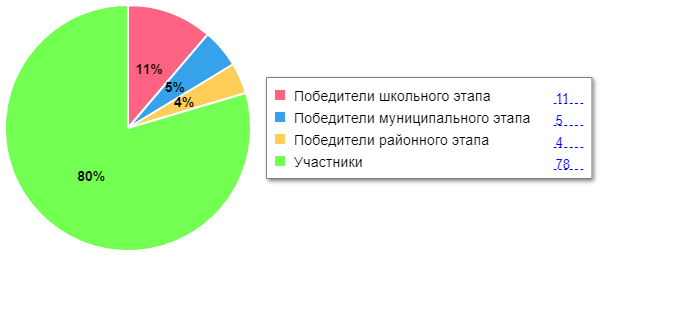 VI. ВОСТРЕБОВАННОСТЬ ВЫПУСКНИКОВТаблица 21. Востребованность выпускниковВ 2022 году 100 процентов выпускников 4-х классов, которые перешли в 5-й класс Школы. По сравнению с 2021 годом количество выпускников, которые перешли на следующий уровень образования, увеличилось на 10 процентов. Результаты свидетельствуют о грамотной и эффективной работе управленческой команды по выстраиванию системы преемственности между уровнями образования.В 2022 году уменьшилось число выпускников 9-го класса, которые продолжили обучение в других общеобразовательных организациях региона. Это связано с тем, что в Школе с 2020 года осуществляется профильное обучение, которое высоко востребовано обучающимися. Количество выпускников, поступающих в вузы, стабильно по сравнению с общим количеством выпускников 11-го класса.VII. ФУНКЦИОНИРОВАНИЕ ВНУТРЕННЕЙ СИСТЕМЫ ОЦЕНКИ КАЧЕСТВА ОБРАЗОВАНИЯДеятельность по оценке качества образования в МКОУ СОШ № 5 в 2022 году организовывалась на основании Положения о внутренней системе оценки качества образования (ВСОКО) и в соответствии с Планами ВСОКО на 2021/22 и 2022/23 учебные годы.Внутренняя система оценки качества образования Школы ориентирована на решение следующих задач:систематическое отслеживание и анализ состояния системы образования в образовательной организации для принятия обоснованных и своевременных управленческих решений, направленных на повышение качества образовательной деятельности и достижение планируемых результатов;максимальное устранение эффекта неполноты и неточности информации о качестве образования как на этапе планирования достижения образовательных результатов, так и на этапе оценки эффективности образовательной деятельности по достижению соответствующего качества образования.Основными направлениями и целями оценочной деятельности в МКОУ СОШ № 5 являются:оценка образовательных достижений обучающихся на различных этапах обучения как основа их промежуточной и итоговой аттестации, а также основа процедур внутреннего мониторинга образовательной организации, мониторинговых исследований муниципального, регионального и федерального уровней;оценка результатов деятельности педагогических кадров как основа аттестационных процедур;оценка результатов деятельности образовательной организации как основа аккредитационных процедур.Объектами процедуры оценки качества образовательных результатов обучающихся являются:личностные результаты;метапредметные результаты;предметные результаты;участие и результативность в школьных, областных и других предметных олимпиадах, конкурсах, соревнованиях;анализ результатов дальнейшего трудоустройства выпускников.Основными процедурами оценки образовательных достижений обучающихся являются: стартовая и входная диагностики, текущая и тематическая оценка, портфолио, внутришкольный мониторинг образовательных достижений, промежуточная и итоговая аттестацию обучающихся.Содержание процедуры оценки качества условий образовательной деятельности включает в себя:исследование удовлетворенности родителей (законных представителей) качеством образовательного процесса и качеством условий;программно-информационное обеспечение, наличие школьного сайта, регулярное пополнение и эффективность его использования в учебном процессе;оснащенность учебных кабинетов современным оборудованием, средствами обучения и мебелью;обеспеченность методической и учебной литературой;диагностику уровня тревожности обучающихся 1-х 5-х и 10-х классов в период адаптации;оценку количества обучающихся на всех уровнях образования и сохранения контингента обучающихся;оценку кадровых условий реализации образовательной программы (аттестация педагогов, готовность к повышению педагогического мастерства, знание и использование современных методик и технологий, подготовка и участие в качестве экспертов ЕГЭ, ОГЭ, аттестационных комиссий, жюри, участие в профессиональных конкурсах);использование социальной сферы микрорайона и города.Основными методами оценки качества условий образовательной деятельности являются экспертиза, мониторинг, анализ и анкетирование.Исследование удовлетворенности родителей (законных представителей) качеством образовательного процесса и качеством условийС целью определения степени удовлетворенности родителей (законных представителей) обучающихся качеством предоставления образовательных услуг и выявления проблем, влияющих на качество предоставления образовательных услуг Школой, был организован онлайн-опрос, в котором принял участие 46 респондентов (49,5% от общего числа родителей 1–11-х классов).Метод исследования: анкетный опрос. Сроки проведения анкетирования: декабрь 2022 года.Результаты исследования представлены ниже:Качество образовательного процесса – 85 и 15 процентов.Условия и оснащенность ОО – 78 и 22 процента.Психологический комфорт в ОО – 92 и 8 процентов.Деятельность администрации – 81 и 19 процентов.Общие результаты по итогам оценки уровня удовлетворенности родителей представлены в гистограмме ниже.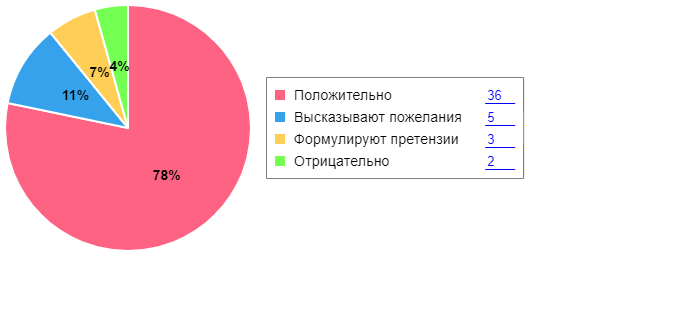 VIII. КАЧЕСТВО КАДРОВОГО ОБЕСПЕЧЕНИЯВ целях повышения качества образовательной деятельности в Школе проводится целенаправленная кадровая политика, основная цель которой – обеспечение оптимального баланса процессов обновления и сохранения численного и качественного состава кадров в его развитии в соответствии с потребностями Школы и требованиями действующего законодательства.Основные принципы кадровой политики направлены:на сохранение, укрепление и развитие кадрового потенциала;создание квалифицированного коллектива, способного работать в современных условиях;повышение уровня квалификации персонала.На период самообследования в Школе работают 15 педагогов, из них 6 – внутренних совместителей. Из них один человек имеет среднее специальное образование и обучается в педагогическом университете.1. В 2021 году анализ занятий урочной и внеурочной деятельности показал, что 20 процентов педагогов начальной, 15 процентов – основной, 10 процентов – средней школы и 10 процентов педагогов дополнительного образования нуждались в совершенствовании ИКТ-компетенций, а более 24 процентов всех учителей считали, что им не хватает компетенций для реализации ФГОС-2021.Аналогичное исследование в 2022 году показало, что за год данные значительно улучшились: 13 процентов педагогов начальной, 6 процентов – основной, 5 процентов – средней школы и 5 процентов педагогов дополнительного образования нуждаются в совершенствовании ИКТ-компетенций, и только 5 процентов всех учителей считают, что им не хватает компетенций для реализации ФГОС-2021. При этом стоит отметить, что среди 5 процентов учителей, испытывающих трудности в работе по ФГОС-2021, – вновь поступившие на работу в МКОУ СОШ № 5 с. Шумный.Общие данные о компетенциях педагогов, которые работают по ФГОС-2021, представлены в диаграмме ниже.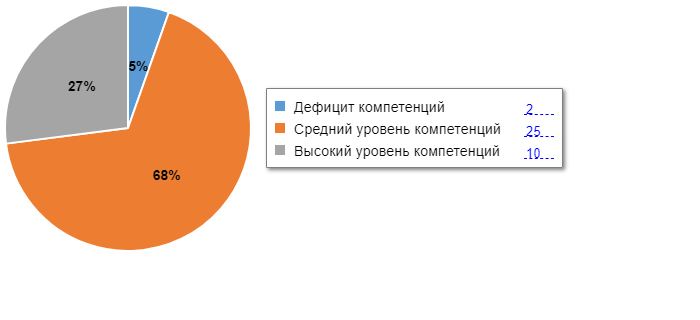 Таким образом, полученные данные свидетельствуют о росте профессиональных компетенций учителей, эффективной работе с кадрами и выбранными дополнительными профессиональными программами повышения квалификации по реализации ФГОС-2021, совершенствованию ИКТ-компетенций.2. Анализ условий реализации программы начального общего образования и основного общего образования в части формирования функциональной грамотности обучающихся (способности решать учебные задачи и жизненные проблемные ситуации на основе сформированных предметных, метапредметных и универсальных способов деятельности), включающей овладение ключевыми компетенциями, составляющими основу готовности к успешному взаимодействию с изменяющимся миром и дальнейшему успешному образованию, показал достаточную готовность педагогических кадров. Так, 100 процентов педагогов понимают значимость применения такого формата заданий, 80 процентов – не испытывают затруднений в подборе заданий, 20 процентов педагогов планируют применение данных заданий после прохождения соответствующего обучения. В связи с обязательным обеспечением условий формирования функциональной грамотности в план непрерывного профессионального образования педагогических кадров МКОУ СОШ № 5 с. Шумный включены мероприятия по оценке и формированию функциональной грамотности в рамках внутриорганизационного обучения и организации обучения по дополнительным профессиональным программам повышения квалификации педагогов предметных и метапредметных профессиональных объединений.3. Анализ кадрового потенциала МКОУ СОШ № 5 с. Шумный для внедрения требований обновленного ФГОС основного общего образования в части обеспечения углубленного изучения учебных предметов с целью удовлетворения различных интересов обучающихся показывает, что 10 процентов педагогов не имеют опыта преподавания предметов на профильном уровне в рамках среднего общего образования. В связи с чем принято решение о планировании адресной подготовки педагогов по выбранным обучающимися учебным предметам для углубленного изучения на уровне основного общего образования, развитии системы наставничества и работы в парах.4. С целью внедрения ФОП в план непрерывного профессионального образования педагогических и управленческих кадров в МКОУ СОШ № 5 с. Шумный на 2023-й год внесены мероприятия по повышению профессиональных компетенций педагогов для работы по федеральными рабочими программами. Запланировано повышение квалификации педагогов для успешного внедрения федеральных образовательных программ в школах.5. В 2022 году активность учителей в профессиональных конкурсах снизилась. Участие в профессиональных конкурсах регионального и муниципального уровней приняли 1 (7%) педагогов, участие во всероссийских и районных предметных олимпиадах педагогических работников приняли 3 человека (20%). Информация об участии представлена в таблице.IX. КАЧЕСТВО УЧЕБНО-МЕТОДИЧЕСКОГО ОБЕСПЕЧЕНИЯОбеспеченность доступа к печатным и электронным образовательным ресурсам (ЭОР) в МКОУ СОШ № 5 с. Шумный составляет 100 процентов. В образовательном процессе используются ЭОР, включенные в федеральный перечень электронных образовательных ресурсов, утвержденный приказом Минпросвещения от 02.08.2022 № 653.X. КАЧЕСТВО БИБЛИОТЕЧНО-ИНФОРМАЦИОННОГО ОБЕСПЕЧЕНИЯОбщая характеристика:объем библиотечного фонда –  14416 единица;книгообеспеченность – 100 процентов;обращаемость –      единиц в год;объем учебного фонда (учебники и учебные пособия) – 4715 единица.Фонд библиотеки формируется за счет федерального, областного, местного бюджетов.Таблица 22. Состав фонда и его использованиеФормирование и использование библиотечного фонда:Фонд библиотеки соответствует требованиям ФГОС. В 2022 году все учебники фонда соответствовали федеральному перечню, утвержденному приказом Минпросвещения от 20.05.2020 № 254. В ноябре 2022 года также была начата работа переходу на новый федеральный перечень учебников, утвержденный приказом Минпросвещения от 21.09.2022 № 858. Подготовлен перспективный перечень учебников, которые Школе необходимо закупить до сентября 2023 года. Также составлен список пособий, которые нужно будет списать до даты.Обеспеченность учебниками и учебными пособиями по образовательному учреждению в 2022 году составила 100%. Учебниками обеспечены все обучающиеся с 1 по 11 класс, в т.ч. ученики, находящиеся на индивидуальном обучении. Список необходимых учебников и учебных пособий определяется педагогом, согласно действующему федеральному перечню и в соответствии с рабочей программой по предмету, рассматривается на методических объединениях и на педагогическом Совете, утверждается директором школы.Средний уровень посещаемости библиотеки – 20 человек в день.Оснащенность библиотеки учебными пособиями достаточная. Отсутствует финансирование библиотеки на закупку периодических изданий и обновление фонда художественной литературы.XI. МАТЕРИАЛЬНО-ТЕХНИЧЕСКАЯ БАЗАСредства информационного обеспечения Количество персональных компьютеров и информационного оборудованияШкола имеет два канала подключения к сети Интернет: 1-й канал до 2 Мбит/с, 2-й канал до 50 Мбит/с.Информационно-образовательная среда школы дает возможность осуществлять электронной форме следующие виды деятельности:планирование образовательного процесса;размещение и сохранение материалов образовательного процесса, в том числе на сайте школы www.shumnyy.ru;фиксацию хода образовательного процесса и результатов освоения основных образовательных программ на всех уровнях общего образования;контролируемый доступ учеников образовательного процесса к информационным образовательным ресурсам в сети Интернет (ограничение доступа к информации, несовместимой с задачами духовно-нравственного развития и воспитания обучающихся);взаимодействие образовательного учреждения с органами, осуществляющими управление в сфере образования и с другими образовательными учреждениями, организациями.Функционирование информационной образовательной среды обеспечивается средствами ИКТ и квалификацией работников ее использующих и поддерживающих. Функционирование информационной образовательной среды соответствует законодательству Российской Федерации.Материально-техническое обеспечение Школы позволяет реализовывать в полной мере образовательные программы. В целях обеспечения образовательной деятельности во владении МКОУ СОШ № 5 с. Шумный находится обособленное имущество (здания, сооружения, оборудование, а также иное имущество потребительского, социального и культурного назначения), принадлежащее Чугуевскому муниципальному округу и переданное в оперативное управление на условиях, определенных договором между образовательным учреждением и администрацией Чугуевского муниципального округа. Земельные участки, необходимые для выполнения школой своих уставных задач, находятся на праве постоянного (бессрочного) пользования.Финансовое обеспечение школы осуществляется за счет средств регионального и местного бюджетов.Имущество организации.Помещения:Количество классных комнат	13	из них оборудованы:	стационарными интерактивными досками	5	мультимедийными проекторами (с экраном)	8Количество мест в кабинетах основ информатики и вычислительной техники	10В каждой дошкольной группе имеется телевизор, ноутбук. В дошкольных группах есть общий принтер, переносной экран и проектор.Здание Школы включает следующие помещения:на первом этаже здания школы имеются спортзал и 6 кабинетов, примыкающие к спортзалу раздевалки мужская и женская; гардероб с индивидуальными закрывающимися кабинками для девочек с 5 по 11 класс; кабинеты директора, заместителей директора, учительская, техническое помещение на входе в здание школы, туалеты;на втором этаже здания школы расположены 7 учебных кабинетов, библиотека, туалеты и технические помещения.В Школе создана доступная среда:входы оборудованы пандусами;лестница на 2-й этаж оборудована дополнительным поручнем;туалеты в дошкольных группах оборудованы откидными поручнями около унитазов.Планируется оборудование туалетов школы поручнями около унитазов.Главные входы в Школу и дошкольные группы оборудованы электронными магнитными замками и домофонами. Имеется ручной металлоискатель.Особенности помещений:актовый зал совмещен со столовой, оснащен мультимедийным проектором и стационарным экраном, мягкими стульями, зеркалами и станками для занятий танцами;компьютерный класс рассчитан на 10 рабочих мест, оснащен стационарными компьютерами и ноутбуком, оборудован мультимедийным проектором, экраном, сканером, принтером, проводным Интернетом с системой фильтрации;кабинеты информатики, физики, химии имеют примыкающие лаборантские;кабинеты начальных классов, русского языка-1, географии, химии, лаборантская физики, оборудованы раковинами; в кабинете химии имеется демонстрационный стол, вытяжной шкаф и система вентиляции, кабинет оснащен учебными микроскопами и лабораторным оборудованием «Кабинет химии и биологии»; кабинет физики оборудован демонстрационным столом и лабораторным оборудованием «Кабинет физики», лабораторными наборами для ЕГЭ;кабинет технологии оснащен оборудованием для обслуживающего труда: плита электрическая, духовой шкаф, умывальник, посуда, стол для раскройки, швейные машины;кабинеты русского языка-2, географии, истории, физики, химии, оснащены мультимедийными проекторами и экранами;кабинеты начальных классов, русского языка 1, математики оснащены интерактивными досками;спортивный зал оборудован воротами для минифутбола, баскетбольными щитами, волейбольной сеткой, канатом, крепежами и веревками для занятий зальным туризмом; оснащен лыжными комплектами, мячами, гимнастическими скамейками, шведской стенкой, навесными турниками и иным спортивным оборудованием;кабинеты директора, заместителя директора, заместителя директора по АХЧ и социального педагога, учительская оснащены персональными компьютерами и многофункциональными принтерами, подключены к проводному Интернету;библиотека рассчитана на 6 посадочных мест для пользователей, в ней зарегистрировано 92 пользователя;столовая рассчитана на 60 посадочных мест, оборудована зоной для мытья рук: раковинами, автоматическими сушилками.Учреждение оборудовано автоматической передачей сигнала о возникновении пожара на Владивосток, дымовыми извещателями, пожарными кранами и рукавами, огнетушителями. В школе имеется видеонаблюдение и наружное освещение по периметру здания.На первом и втором этажах расположены рекреационные зоны, оборудованные теннисными столами, скамейками. На первом этаже расположен телевизор. Установлены питьевые фонтанчики.Наличие и использование площадей:Территория школы благоустроена, по периметру ограждена металлическим забором, оборудована площадкой для подъезда автобуса и иного автотранспорта. Дорожки асфальтированы. На территории расположены: футбольное поле, волейбольная и баскетбольная площадки, сектор для прыжков в длину, асфальтированная беговая дорожка, гимнастический сектор с турниками и рукоходом, скамейки для зрителей. Между асфальтированными дорожками расположены цветники.Школа имеет автономную котельную, собственную систему водоснабжения и автономную канализацию Astra.Школа располагает автобусом для подвоза детей из соседнего села Антоновка, рассчитанным на 22 посадочных места с учетом двух сопровождающих. На территории школы расположен гараж для автобуса.Для содержания территории имеется снегоуборочная машина и триммер для скоса травы.СТАТИСТИЧЕСКАЯ ЧАСТЬРЕЗУЛЬТАТЫ АНАЛИЗА ПОКАЗАТЕЛЕЙ ДЕЯТЕЛЬНОСТИ ОРГАНИЗАЦИИДанные приведены по состоянию на 31 декабря 2022 года.* В 2022 году средний балл ГИА-9 по русскому языку и математике рассчитывается на основании обобщенных результатов по ОГЭ.Анализ показателей указывает на то, что Школа имеет достаточную инфраструктуру, которая соответствует требованиям СП 2.4.3648-20 и СанПиН 1.2.3685-21 и позволяет реализовывать образовательные программы в полном объеме в соответствии с ФГОС по уровням общего образования.В Школе созданы условия для реализации ФГОС-2021: разработаны ООП НОО и ООО, учителя прошли обучение по дополнительным профессиональным программам повышения квалификации по тематике ФГОС -2021. Результаты реализации ООП НОО и ООО по ФГОС-2021 показывают, что Школа успешно реализовала мероприятия по внедрению ФГОС-2021.Школа укомплектована достаточным количеством педагогических и иных работников, которые имеют достаточную квалификацию и регулярно повышают квалификацию, что позволяет обеспечивать стабильные качественные результаты образовательных достижений обучающихся. Педагоги Школы владеют достаточным уровнем ИКТ-компетенций.Результаты ВПР показали среднее качество подготовки обучающихся Школы. Кроме этого, стоит отметить, что педагоги Школы недостаточно объективно оценивают обучающихся.С 1 сентября 2022 года МКОУ СОШ № 5 с. Шумный приступила к реализации ФГОС начального общего образования, утвержденного приказом Минпросвещения от 31.05.2021 № 286, и ФГОС основного общего образования, утвержденного приказом Минпросвещения от 31.05.2021 № 287, в 1-х и 5-х классах.СОГЛАСОВАНОУТВЕРЖДАЮПедагогическим советомМКОУ СОШ № 5 с. Шумныйпротокол от 20.03.2023 г. № 2Директор МКОУ СОШ № 5 с. Шумный_______________ И.А. Кочков«__» _________ 2023 г.Педагогическим советомМКОУ СОШ № 5 с. Шумныйпротокол от 20.03.2023 г. № 2Директор МКОУ СОШ № 5 с. Шумный_______________ И.А. Кочков«__» _________ 2023 г.Педагогическим советомМКОУ СОШ № 5 с. Шумныйпротокол от 20.03.2023 г. № 2Директор МКОУ СОШ № 5 с. Шумный_______________ И.А. Кочков«__» _________ 2023 г.Наименование образовательной организацииМуниципальное казенное общеобразовательное учреждение «Средняя общеобразовательная школа № 5» с. Шумный Чугуевского муниципального района Приморского края (МКОУ СОШ № 5 с.Шумный)РуководительИгорь Александрович КочковАдрес организации692613, с. Шумный, ул. Арсеньевская, д. 7, Чугуевский район, Приморский крайТелефон, факс8 (4237) 251-5-33 (факс), 8 (4237) 251-6-00Адрес электронной почтыschool_5_shumn@mail.ruСайт школыwww.shumnyy.ruУчредительЧугуевский муниципальный округ в лице администрации Чугуевского муниципального округа. Функции и полномочия Учредителя учреждения осуществляет управление образования администрации Чугуевского муниципального округа.Дата создания01.09.1951 год - начальная школа1956 год - семилетняя школа1964 год - средняя школаЛицензиясерия 25Л01 № 0001871, регистрационный № 246, выдана 17 августа 2017 года, срок действия лицензии – бессрочно. Приказ департамента образования и науки ПК № 1478-а от 17 августа 2017 г.http://www.shumnyy.ru/index/dokumenty/0-25Свидетельство о государственной аккредитациисерия 25А01 № 0000609, регистрационный №181 от 24 декабря 2015 года, действительно до 24 декабря 2027 годаhttp://www.shumnyy.ru/index/dokumenty/0-25Наименование органаФункцииДиректорКонтролирует работу и обеспечивает эффективное взаимодействие структурных подразделений организации, утверждает штатное расписание, отчетные документы организации, осуществляет общее руководство ШколойПедагогический советОсуществляет текущее руководство образовательной деятельностью Школы, в том числе рассматривает вопросы:развития образовательных услуг;регламентации образовательных отношений;разработки образовательных программ;выбора учебников, учебных пособий, средств обучения и воспитания;материально-технического обеспечения образовательного процесса;аттестации, повышения квалификации педагогических работников;координации деятельности методических объединенийОбщее собрание работниковРеализует право работников участвовать в управлении образовательной организацией, в том числе:участвовать в разработке и принятии коллективного договора, Правил трудового распорядка, изменений и дополнений к ним;принимать локальные акты, которые регламентируют деятельность образовательной организации и связаны с правами и обязанностями работников;разрешать конфликтные ситуации между работниками и администрацией образовательной организации;вносить предложения по корректировке плана мероприятий организации, совершенствованию ее работы и развитию материальной базыНазвание образовательной программыЧисленность обучающихсяОсновная образовательная программа начального общего образования по ФГОС начального общего образования, утвержденному приказом Минпросвещения России от 31.05.2021 № 2869Основная образовательная программа начального общего образования по ФГОС начального общего образования, утвержденному приказом Минобрнауки от 06.10.2009 № 37327Основная образовательная программа основного общего образования по ФГОС основного общего образования, утвержденному приказом Минпросвещения России от 31.05.2021 № 2876Основная образовательная программа основного общего образования по ФГОС основного общего образования, утвержденному приказом Минобрнауки от 17.12.2010 № 189726Адаптированная основная образовательная программа образования обучающихся с интеллектуальными нарушениями по ФГОС, утвержденному приказом Министерства образования и науки РФ от 19.12.2014г. № 15991Основная образовательная программа среднего общего образования по ФГОС среднего общего образования, утвержденному приказом Минобрнауки от 17.05.2012 № 4132ПрофильПрофильные предметыКоличество учащихся, обучающихся по профилю в 2021/22 учебном годуКоличество учащихся, обучающихся по профилю в 2022/23 учебном годуУниверсальныйРусский язык. 52№МероприятияМесяцКлассы1«День Знаний» торжественная линейка. Урок ЗнанийСентябрь1-112Спортивные праздники, состязания, турниры, старты,(в течение года)1-113Творческие конкурсы(в течение года)1-114Трудовой десант- уборка пришкольной территории- «Чистый и уютный класс»(в течение года)1-115Международный день пожилого человекаОктябрь 1-116День УчителяОктябрь 1-117Праздничная программа, посвященная Дню матери Ноябрь 1-118День борьбы со СПИДом Декабрь7-119День Конституции Декабрь1-1110Новогодние мероприятия Декабрь1-1111Митинг, посвященный Победе в ВОВМай 1-1112Праздник «Последний звонок» Май1-11КлассыКоличество сменПродолжительность урока (минут)Количество учебных дней в неделюКоличество учебных недель в году11Ступенчатый режим:35 минут (сентябрь–декабрь);40 минут (январь–май)5332–8, 11145534№ п/пПараметры статистики2022/23 учебный год1Количество детей, обучавшихся на конец учебного года (для 2022/23), в том числе:711– начальная школа361– основная школа331– средняя школа22Количество обучающихся, оставленных на повторное обучение:–2– начальная школа32– основная школа12– средняя школа–3Не получили аттестата:–3– об основном общем образовании–3– о среднем общем образовании–4Окончили Школу с аттестатом особого образца:-4– в основной школе-4– в средней школе-КлассыВсего учащихсяИз них успеваютИз них успеваютОкончили годОкончили годОкончили годОкончили годОкончили годОкончили годОкончили годОкончили годНе успеваютНе успеваютНе успеваютНе успеваютПереведены условноПереведены условноКлассыВсего учащихсяИз них успеваютИз них успеваютОкончили годОкончили годОкончили годОкончили годОкончили годОкончили годОкончили годОкончили годВсегоВсегоНе аттест.Не аттест.Из них н/аИз них н/аКлассыВсего учащихсяКоличество%с отметками «5»%с отметками «4» и «5»%с одной «4»%с одной «3»%Количество%Количество%Количество%266100--233--233------388100113338--113------477100114114114--------Итого212110021062915314------КлассыВсего учащихсяИз них успеваютИз них успеваютОкончили годОкончили годОкончили годОкончили годОкончили годОкончили годОкончили годОкончили годНе успеваютНе успеваютНе успеваютНе успеваютПереведены условно, оставлены на повторный годПереведены условно, оставлены на повторный годКлассыВсего учащихсяИз них успеваютИз них успеваютОкончили годОкончили годОкончили годОкончили годОкончили годОкончили годОкончили годОкончили годВсегоВсегоНе аттест.Не аттест.Из них н/аИз них н/аКлассыВсего учащихсяКоличество%с отметками «5»%с отметками «4» и «5»%с одной «4»%с одной «3»%Количество%Количество%Количество%599100--556--233------666100--117--113------77686--457------11-844100--250----------93267----------11-Итого292793--1241--310--2727КлассыВсего учащихсяИз них успеваютИз них успеваютОкончили годОкончили годОкончили годОкончили годОкончили годОкончили годОкончили годОкончили годНе успеваютНе успеваютНе успеваютНе успеваютПереведены условноПереведены условноКлассыВсего учащихсяИз них успеваютИз них успеваютОкончили годОкончили годОкончили годОкончили годОкончили годОкончили годОкончили годОкончили годВсегоВсегоНе аттест.Не аттест.Из них н/аИз них н/аКлассыВсего учащихсяКоличество%с отметками «5»%с отметками «4» и «5»%с одной «4»%с одной «3»%Количество%Количество%Количество%1022100--------------1133100--133----------Итого55100--120----------Наименование показателей2020 год2020 год2021 год2021 год2022 год2022 годНаименование показателейЧисленностьВ процентах (%) к общему количествуЧисленностьВ процентах (%) к общему количествуЧисленностьВ процентах (%) к общему количествуВсего детей в школе741007510069100из них:мальчиков36493850,734девочек38513749,335Всего семей541005610050100Всего родителей (мамы и папы)94879786,69393Количество детей в семьях (всего по ОУ)13610010110097100в том числе:школьников74547574,36971,1дошкольников24182625,72525,8Учащихся «группы риска»68,14400в том числе:на внутришкольном учете11,411,300на учете в КДН и ЗП000000на учете в ОУУП и ПДН000000Учащихся-инвалидов11,411,322,1Учащихся-сирот000000Детей с ОВЗ (по заключению ПМПК)56,8810,799,3Семей:социального риска35,635,412в них детей75,176,911неполных 916,7814,3918в них детей1813,21615,81212,4где родитель мать-одиночка (с удостоверением)000000в них детей000000многодетных1019,61119,6918в них детей34253837,62626,8с детьми под опекой23,711,800в них детей21,51100малообеспеченных1120,41323,21326в них детей3122,83231,72424,7переселенцев и беженцев000000в них детей000000Образование родителей:высшее33,233,144,3среднее профессиональное2425,52020,699,7среднее общее17181212,41212,9основное общее32342828,92830,1Не имеют профессионального образования6771,37472,38086Занятость родителейслужащих11,111,03--рабочих30322626,8--медицинских работников0000--педагогов55,244,166,5работников культуры000011,1работников торговли и обслуживания66,455,288,6предпринимателей11,111,0344,3служащих в МВД и ФСБ11,111,0322,2военнослужащих0000--пенсионеров44,233,091111,8родителей-инвалидов22,122,0655,4неработающих родителей32344243,33739,8безработных (со статусом)1212,812121920,4инженерно-технических работников0000009-е классы11-е классыОбщее количество выпускников33Количество обучающихся на семейном образовании33Количество обучающихся с ОВЗ00Количество обучающихся, получивших «зачет» за итоговое собеседование/сочинение23Количество обучающихся, не допущенных к ГИА10Количество обучающихся, проходивших процедуру ГИА23Количество обучающихся, получивших аттестат23УчебныйгодМатематикаМатематикаМатематикаРусский языкРусский языкРусский языкУчебныйгодУспеваемостьКачествоСреднийбаллУспеваемостьКачествоСреднийбалл2019/2020ОтмененыОтмененыОтмененыОтмененыОтмененыОтменены2020/202171,402,710042,94,02021/202210003,0100503,57ПредметКоличество обучающихсяКачествоСреднийбаллУспеваемостьБиология203,0100Физика203,0100Критерии2019/202019/202020/212020/212021/222021/22КритерииКол-во%Кол-во%Кол-во%Количество выпускников 9-х классов всего1210071003100Количество выпускников 9-х классов, успевающих по итогам учебного года на «5»000000Количество выпускников 9-х классов, успевающих по итогам учебного года на «4» и «5»2170000Количество выпускников 9-х классов, допущенных к государственной (итоговой) аттестации121007100267Количество выпускников 9-х классов, не допущенных к государственной (итоговой) аттестации0000133КритерииМатематика (базовый уровень)Количество обучающихся, которые сдавали математику на базовом уровне2Средний балл3,5Количество обучающихся, получивших высокие баллы, отметку «5» по пятибалльной системе0Процент обучающихся, получивших высокие баллы, отметку «5» по пятибалльной системе0Критерии11Количество обучающихся3Количество обучающихся, которые не набрали минимальное количество баллов0Количество обучающихся, которые получили высокие баллы (от 80 до 100)0Средний балл4,0Средний тестовый балл49,3Учебный годМатематика базоваяМатематика профильнаяРусский язык2020/202135665,52021/20223,52768Учебные предметыКоличество участников ЕГЭСреднийбаллУспеваемостьРусский язык368100Математика базовая23,5100Математика профильная127100Биология127100Информатика143100Обществознание154100Физика139100Год выпускаОсновная школаОсновная школаОсновная школаОсновная школаСредняя школаСредняя школаСредняя школаСредняя школаСредняя школаГод выпускаВсегоПерешли в 10-й класс ШколыПерешли в 10-й класс другой ООПоступили в профессиональную ООВсегоПоступили в вузыПоступили в профессиональную ООУстроились на работуПошли на срочную службу по призыву2020124082110020217203311102022200230300Название конкурса, олимпиадыФ.И.О. педагогаРезультатМуниципальный этап III Всероссийского дистанционного конкурса среди классных руководителей на лучшие методические разработки воспитательных мероприятийГусева Вера Владимировна2 местоIII Всероссийского дистанционного конкурса среди классных руководителей на лучшие методические разработки воспитательных мероприятий в Приморском крае в 2022 году, региональный этапГусева Вера Владимировнасертификат участникаРайонная олимпиада по математике среди учителей общеобразовательных организацийКочков Игорь Александровичдиплом за 2 местоРайонная олимпиада по математике среди учителей общеобразовательных организацийМаркова Дарья Романовнадиплом за участиеВсероссийская олимпиада «Проверка знаний», номинация: ИКТ компетентность педагогов в соответствии с требованиями профессионального стандарта педагогаМаркова Дарья Романовнадиплом победителя,1 местоРайонная олимпиада по обществознанию среди учителей общеобразовательных организацийУрусова Галина Анатольевнадиплом за 1 место№ строкиНаименование показателейПоступило экземпляров за отчетный годВыбыло экземпляров за отчетный годСостоит экземпляров на конец учебного года01Объем фондов библиотеки – всего 3672961441602из него:учебники15757243103учебные пособия210239228404художественная литература00962705справочный материал007406Из строки 01:печатные издания3672961441607аудиовизуальные документы00708документы на микроформах00009электронные документы000№ строкиНаименование показателейВсегов том числе используемых в учебных целяхв том числе используемых в учебных целях№ строкиНаименование показателейВсеговсегоиз них доступных для использования обучающимися в свободное от основных занятий время01Персональные компьютеры – всего47401002из них:ноутбуки и другие портативные персональные компьютеры (кроме планшетных(2424-04находящиеся в составе локальных вычислительных сетей11111005имеющие доступ к Интернету15111010Мультимедийные проекторы1010-11Интерактивные доски55-12Принтеры213Сканеры114Многофункциональные устройства (МФК, выполняющие операции печати, сканирования, копирования)7№ строкиНаименование показателейВ собственностиВместимость01Актовый зал112002Спортивный зал16004Столовая или зал для приема пищи16005Оборудованные кабинеты:основ информатики и вычислительной техники12006физики12007химии12008биологии12009географии12014Кабинет домоводства12022Оборудованная территория для реализации раздела «Легкая атлетика» программы по физической культуре1150№ строкиНаименование показателейПлощади в оперативном управлении01Общая площадь зданий (помещений) – всего412902в том числе площадь по целям использования:учебная122303из нее площадь спортивных сооружений27904учебно-вспомогательная93605из нее площадь, занимаемая библиотекой5006подсобная197007прочих зданий (помещений)008Общая площадь земельного участка – всего3894809из нее площадь:физкультурно-спортивной зоны3400ПоказателиЕдиница измеренияКоличествоОбразовательная деятельностьОбразовательная деятельностьОбразовательная деятельностьОбщая численность учащихсячеловек71Численность учащихся по образовательной программе начального общего образованиячеловек36Численность учащихся по образовательной программе основного общего образованиячеловек33Численность учащихся по образовательной программе среднего общего образованиячеловек2Численность (удельный вес) учащихся, успевающих на «4» и «5» по результатам промежуточной аттестации, от общей численности обучающихсячеловек (процент)23(31,9%)Средний балл ГИА выпускников 9-го класса по русскому языкубалл3,5Средний балл ГИА выпускников 9-го класса по математикебалл3Средний балл ЕГЭ выпускников 11-го класса по русскому языкубалл68Средний балл ЕГЭ выпускников 11-го класса по математикебалл3,5Численность (удельный вес) выпускников 9-го класса, которые получили неудовлетворительные результаты на ГИА по русскому языку, от общей численности выпускников 9-го классачеловек (процент)0 (0%)Численность (удельный вес) выпускников 9-го класса, которые получили неудовлетворительные результаты на ГИА по математике, от общей численности выпускников 9-го классачеловек (процент)0 (0%)Численность (удельный вес) выпускников 11-го класса, которые получили результаты ниже установленного минимального количества баллов ЕГЭ по русскому языку, от общей численности выпускников 11-го классачеловек (процент)0 (0%)Численность (удельный вес) выпускников 11-го класса, которые получили результаты ниже установленного минимального количества баллов ЕГЭ по математике, от общей численности выпускников 11-го классачеловек (процент)0 (0%)Численность (удельный вес) выпускников 9-го класса, которые не получили аттестаты, от общей численности выпускников 9-го классачеловек (процент)0 (0%)Численность (удельный вес) выпускников 11-го класса, которые не получили аттестаты, от общей численности выпускников 11-го классачеловек (процент)0 (0%)Численность (удельный вес) выпускников 9-го класса, которые получили аттестаты с отличием, от общей численности выпускников 9-го классачеловек (процент)0 (0%)Численность (удельный вес) выпускников 11-го класса, которые получили аттестаты с отличием, от общей численности выпускников 11-го классачеловек (процент)0 (0%)Численность (удельный вес) учащихся, которые принимали участие в олимпиадах, смотрах, конкурсах, от общей численности обучающихсячеловек (процент)45 (63%)Численность (удельный вес) учащихся – победителей и призеров олимпиад, смотров, конкурсов от общей численности обучающихся, в том числе:человек (процент)25 (35%)− регионального уровнячеловек (процент)2 (2,7%)− федерального уровнячеловек (процент)0 (0%)− международного уровнячеловек (процент)5 (6,8%)Численность (удельный вес) учащихся по программам с углубленным изучением отдельных учебных предметов от общей численности обучающихсячеловек (процент)0 (0%)Численность (удельный вес) учащихся по программам профильного обучения от общей численности обучающихсячеловек (процент)0 (0%)Численность (удельный вес) учащихся по программам с применением дистанционных образовательных технологий, электронного обучения от общей численности обучающихсячеловек (процент)71 (100%)Численность (удельный вес) учащихся в рамках сетевой формы реализации образовательных программ от общей численности обучающихсячеловек (процент)0 (0%)Общая численность педработников, в том числе количество педработников:человек− с высшим образованиемчеловек12(60%)− высшим педагогическим образованиемчеловек11(55%)− средним профессиональным образованиемчеловек6(30%)− средним профессиональным педагогическим образованиемчеловек5(25%)Численность (удельный вес) педработников с квалификационной категорией от общей численности таких работников, в том числе:человек (процент)14(75%)− с высшейчеловек (процент)0− первойчеловек (процент)0Численность (удельный вес) педработников от общей численности таких работников с педагогическим стажем:человек (процент)16(100%)− до 5 летчеловек (процент)3(15%)− больше 30 летчеловек (процент)6(30%)Численность (удельный вес) педработников от общей численности таких работников в возрасте:человек (процент)− до 30 летчеловек (процент)2(10%)− от 55 летчеловек (процент)8 (40%)Численность (удельный вес) педагогических и административно-хозяйственных работников, которые за последние пять лет прошли повышение квалификации или профессиональную переподготовку, от общей численности таких работниковчеловек (процент)19(90,1%)Численность (удельный вес) педагогических и административно-хозяйственных работников, которые прошли повышение квалификации по применению в образовательном процессе ФГОС, от общей численности таких работниковчеловек (процент)19(90,1%)ИнфраструктураИнфраструктураИнфраструктураКоличество компьютеров в расчете на одного учащегосяединиц0,1Количество экземпляров учебной и учебно-методической литературы от общего количества единиц библиотечного фонда в расчете на одного учащегосяединиц56Наличие в Школе системы электронного документооборотада/нетнетНаличие в Школе читального зала библиотеки, в том числе наличие в ней:да/нетда− рабочих мест для работы на компьютере или ноутбукеда/нетда− медиатекида/нетнет− средств сканирования и распознавания текстада/нетнет− выхода в интернет с библиотечных компьютеровда/нетда− системы контроля распечатки материаловда/нетнетЧисленность (удельный вес) обучающихся, которые могут пользоваться широкополосным интернетом не менее 2 Мб/с, от общей численности обучающихсячеловек (процент)71(100%)Общая площадь помещений для образовательного процесса в расчете на одного обучающегосякв. м14,74